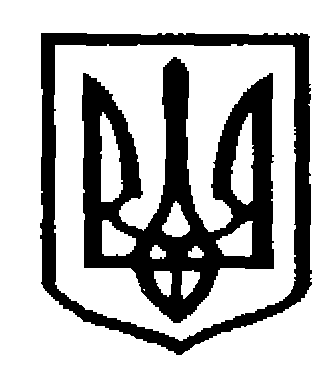 У К Р А Ї Н АЧернівецька міська радаУправління  освіти             НАКАЗ Про створення атестаційної комісії дляпроведення атестації педагогічних працівників закладів освіти Чернівецької міської територіальної громадиу 2023/2024 навчальному році        Відповідно до статті 50 Закону України «Про освіту»,  статті 32 Закону України «Про дошкільну освіту», статті 48 «Про повну загальну середню освіту», статті 25 «Про позашкільну освіту»; вимог Положення про атестацію педагогічних працівників, затвердженого наказом Міністерства освіти і науки України від 09.09.2022 №805, зареєстрованого в Міністерстві юстиції України 21.12.2022 за №1649/38985; Положення про психологічну службу у системі освіти України від 22.05.2018 №509, зареєстрованого в Міністерстві юстиції України 31.07.2018 за № 885/32337; Порядку підвищення кваліфікації педагогічних та науково-педагогічних працівників, затвердженого постановою Кабінету Міністрів України від 21.08.2019  №800; Професійних стандартів «Керівник (директор) закладу загальної середньої освіти», затвердженого наказом Міністерства розвитку економіки, торгівлі та сільського господарства від 17.09.2021 №568-21, «Керівник (директор) закладу дошкільної освіти», затвердженого наказом Міністерства розвитку економіки, торгівлі та сільського господарства від 28.09.2021 № 620-21, «Вчитель початкових класів закладу загальної середньої освіти», «Вчитель закладу загальної середньої освіти», «Вчитель з початкової освіти (з дипломом молодшого спеціаліста)» від 23.12.2020 №2736,  «Вихователь закладу дошкільної освіти», затвердженого наказом Міністерства розвитку економіки, торгівлі та сільського господарства від 19.10.2021 № 775-21, «Практичний психолог закладу освіти», затвердженого наказом Міністерства розвитку економіки, торгівлі та сільського господарства від 24.11.2020 №2425; Положення про сертифікацію педагогічних працівників від 27.12.2018 №1190 (в редакції постанови Кабінету Міністрів України від 24.12.2019 №1094) та з метою стимулювання безперервного підвищення рівня професійної компетентності педагогічних працівників та ефективності управлінської діяльності керівників закладів освіти НАКАЗУЮ:1. Створити атестаційну комісію ІІ рівня Управління освіти Чернівецької міської ради та затвердити її персональний склад, що додаються. (Додаток 1).1. Керівникам закладів освіти Чернівецької міської територіальної громади (ЗДО, ЗЗСО, ЗПО):1.1.Неухильно дотримуватися вимог Положення про атестацію педагогічних працівників.Постійно1.2.Урахувати необхідні умови для атестації педагогічних працівників  – проходження ними у міжатестаційний період підвищення кваліфікації у порядку, визначеному законодавством:безперервності, що передбачає щорічне підвищення кваліфікації;свободи вибору суб’єкта підвищення кваліфікації (наявність ліцензії та/або провадження освітньої діяльності за акредитованою освітньою програмою, та/або освітня діяльність за квед 85.59 та необхідність схвалення педагогічною радою документів про проходження підвищення кваліфікації у інших суб’єктів підвищення кваліфікації);накопичувальної системи;інклюзивного підходу до навчання (10% від загальної кількості годин); психологічна підтримка учасників освітнього процесу (не менше 10% від загальної кількості годин).Постійно1.3. Спрямувати управлінську діяльність на забезпечення організованого проведення атестації педагогічних працівників та посилити контроль за дотриманням нормативно-правових засад атестаційного процесу, за якістю оформлення атестаційних листів, відповідних наказів, звітної документації.Постійно                                                              1.4. Створити атестаційні комісії І рівня для організації та проведення атестації у закладах освіти та видати наказ  «Про створення атестаційної комісії».                                                                                                              До 20 вересня 2023р. 1.5. Скласти та затвердити списки педагогічних працівників, які підлягають атестації.До 10 жовтня 2023р.1.6.Забезпечити всебічне та об’єктивне вивчення системи роботи педагогічних працівників, які підлягають атестації у 2023/2024н.р. з дотриманням академічної доброчесності.                                                                                     Постійно1.7. Завершити роботу атестаційної комісії І рівня закладів освіти Чернівецької міської територіальної громади  у строки, визначені Положенням про атестацію педагогічних працівників.Не пізніше 01.04.2024р.2. Керівникам закладів освіти Чернівецької міської територіальної громади, у яких працює менше 15 педагогічних працівників:2.1. Подати до атестаційної комісії ІІ рівня інформацію  (паперовий варіант - Управління освіти, каб.99,  електронний варіант - на електронну адресу kosovan.ok.gs@gmail.com ):2.1.1. списки педагогічних працівників закладів освіти, які підлягають атестації комісією ІІ рівня, із зазначенням результатів попередньої атестації та строків проходження підвищення кваліфікації відповідно до форми, що додається (Додаток 2); 2.2.2. заяви педагогічних працівників про позачергову атестацію; 2.2.3. заяви педагогічних працівників про перенесення строку атестації;2.2.4. подання клопотання у разі зниження ним рівня професійної діяльності. До 10 жовтня 2023р.3.Управлінню освіти Чернівецької міської ради:3.1. Скласти та подати до атестаційної комісії списки керівників закладів освіти (ЗДО. ЗЗСО, ЗПО), які підлягають атестації у 2023/2024н.р.До 10 жовтня 2023р. 3.2. Провести нараду керівників закладів освіти громади з питань підготовки та проведення атестації у 2023/2024н.р.До 10 жовтня 2023р.3.3. Затвердити списки педагогічних працівників та керівних закладів освіти (ЗДО. ЗЗСО, ЗПО),  які підлягають атестації у 2023/2024н.р. атестаційною комісією ІІ рівня. До 10 жовтня 2023р.3.4.Організувати процес вивчення професійної діяльності керівників закладів освіти.Листопад 2023р.– Березень 2024р.3.5. Надати  практичну допомогу атестаційним комісіям закладів освіти під час організації та проведення атестації. Постійно3.6. Завершити роботу атестаційної комісії  ІІ рівня Управління освіти Чернівецької міської територіальної громади  у строки, визначені Положенням про атестацію педагогічних працівників. до 25.04.2024р.        4. Головам атестаційних комісій забезпечити організоване проведення атестації та об’єктивне оцінювання педагогічних працівників відповідно до вимог Положення про атестацію педагогічних працівників та з дотриманням академічної доброчесності.       5. Контроль за виконанням наказу покласти на заступника начальника, начальника відділу забезпечення якості та стратегічного розвитку закладів загальної середньої освіти Управління освіти Альону ОНОФРЕЙ.                                                               Заступник начальника з фінансово-економічних питань Управління  освіти                                                          Денис КРУГЛЕЦЬКИЙ                                                                                  Ознайомлені:Заступник начальника,начальник відділу забезпечення якості та стратегічного розвиткузакладів загальної середньої освітиУправління освіти                                                                       Альона ОНОФРЕЙ Виконавець:Головний спеціаліст Управління освіти                                    Оксана КОСОВАНДодаток 1   ЗАТВЕРДЖЕНО                                                                                                         Наказ Управління освіти                                                                                                         Чернівецької міської ради                                                                                                                            від 15.09.2023 № 223Склад атестаційної комісії  ІІ рівняУправління освіти Чернівецької міської радиДодаток 4ЗАТВЕРДЖЕНО                                                                                                                                                                                           Наказ Управління освіти                                                                                                                                                                                          Чернівецької міської ради                                                                                                                                                                                                       від 15.09.2023 № 223Списокпедагогічних працівників ___________________________________, (назва закладу освіти Чернівецької міської територіальної громади) які атестуються у 2023/2024 н.р. Директор                                                 ________________ 		                                                             _________(Назва  закладу освіти)                                                                                          (Підпис)                                                                                                                                                                                                        (ПІБ)                                                                              М.П.Примітка. Освітньо-кваліфікаційні рівні вказувати  згідно з дипломом: магістр, спеціаліст, бакалавр, молодший спеціаліст.                     Категорії – вища, І, ІІ, спеціаліст. 15.09.2023                          № 223Голова атестаційної  комісії:Голова атестаційної  комісії:Ткачук Ірина Ярославівнаначальник Управління освіти                                 Заступник голови атестаційної  комісії:Заступник голови атестаційної  комісії:Онофрей Альона Костянтинівназаступник начальника, начальник відділу забезпечення якості та стратегічного розвитку закладів загальної середньої освіти Управління освіти Секретар атестаційної  комісії:Секретар атестаційної  комісії:Косован Оксана Корніївнаголовний спеціаліст Управління освітиЧлени атестаційної  комісії:Члени атестаційної  комісії:Гаврилова Любов Миколаївназавідувач сектору дошкільної освіти Управління освіти                           	Чобанюк Любов Дмитрівнаголовний спеціаліст Управління освітиЗегрюк Микола Еммануїловичголова міської профспілки працівників освітиСігітов Андрій Івановичдиректор Чернівецького філософсько-правового ліцею №2Починок Анжела Іллівнадиректор Чернівецького багатопрофільного ліцею №4Ігнат Іван Аурелович
директор  Чернівецького ліцею №6імені О. ДоброгоШиманський Віктор Миколайовичдиректор Чернівецького ліцею №8 імені Тараса Григоровича Шевченка Легусова Уляна Іванівнадиректор Чернівецького ліцею №19імені Ольги КобилянськоїЛупуляк Ольга Георгіївнадиректор Коровійського ліцею Баранець Оксана Станіславівнадиректор МЦЕНТУМІванчик Лариса Казимирівнадиректор ДНЗ №25 ЦРД «Малюк»Шипітко Леся Миколаївнадиректор ДНЗ №23 комбінованого типу «Калинонька» №з/пПрізвище, ім’я, по батькові(повністю)ДатанародженняОсвітаОсвітаОсвітаПредмети,які викладаєПосада,категорія, званняПедагогічний стажПопередня атестаціяКурсипідвищення кваліфікаціїПретендуєПретендує№з/пПрізвище, ім’я, по батькові(повністю)ДатанародженняОсвітаОсвітаОсвітаПредмети,які викладаєПосада,категорія, званняПедагогічний стаж(вказати дату)(вказатизагальнукількість годин)категоріязвання№з/пПрізвище, ім’я, по батькові(повністю)ДатанародженняОсвітньо-кваліфікаційний рівеньЗаклад,рікзакінченняСпеціальністьза дипломомПредмети,які викладаєПосада,категорія, званняПедагогічний стажкатегоріязвання